О разработке проекта планировкисовмещенного с проектом межеванияРуководствуясь статьями 45, 46 Градостроительного кодекса Российской Федерации, с учетом части 1 статьи 3 Федерального закона от 29.12.2004 № 191-ФЗ «О введении в действие Градостроительного кодекса Российской Федерации» и статьи 17 Закона Оренбургской области от 16.03.2007 № 1037/233-IY-ОЗ «О градостроительной деятельности на территории Оренбургской области», в соответствии с заявлением № ИСХ-ПИР-02777 от 17.02.2020:1. Разработать проект планировки, совмещенный с проектом межевания по объекту АО «Оренбургнефть»: 6205П «Сбор нефти и газа со скважины № 4406 Моргуновского месторождения» по землям муниципального образования Лабазинский сельсовет Курманаевского района Оренбургской области.2. Контроль за исполнением настоящего постановления оставляю за собой.3. Настоящее постановление вступает в силу со дня опубликования в газете «Лабазинский вестник».Глава муниципального образования                                       В.А. ГражданкинРазослано: в дело, прокурору, ООО «СамараНИПИнефть»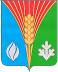 АдминистрацияМуниципального образованияЛабазинский сельсоветКурманаевского районаОренбургской областиПОСТАНОВЛЕНИЕ17.02.2020 № 13-п